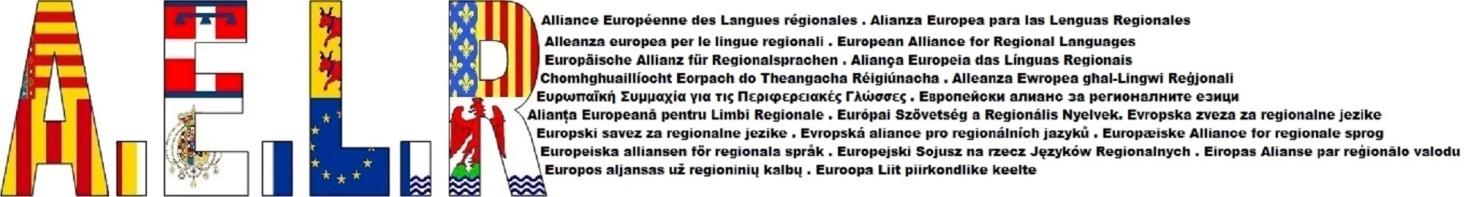 Arles, 29/02/2016Ogg. Cappella del Tesoro di san GennaroCon la presente la Federazione Alliance Européenne des Langues Régionales, attraverso l’ACCADEMIA NAPOLETANA, organismo di studio, promozione e diffusione della cultura e lingua napolitane dell’Associazione NOTRE NAPULE’A VISIONAIRE, formalizza la propria e netta opposizione ad ogni modifica giuridico-patrimoniale relativa alla Cappella del Tesoro di san Gennaro.Nella specie l’ACCADEMIA NAPOLETANA, supporta, nei limiti degli statuti della predetta Federazione ed Associazione, ogni azione volta a conservare il diritto di Patronato della città di Napoli sulla Cappella del Tesoro di San Gennaro.Codesta Federazione, per il tramite dell’ACCADEMIA NAPOLETANA, invita pertanto, le autorità laiche ed ecclesiastiche competenti a rispettare la volontà della comunità napoletana come riconosciuta tra l’altro, dalle medesime autorità ecclesiastiche con le Bolle dei Pontefici Paolo V ed Urbano VIII oltreché da formale atto notarile del 1527 e da regolamento del 7 giugno 1894 di approvazione dello Statuto della Deputazione della Real Cappella del Tesoro di San Gennaro.				                              Dott. Massimiliano VerdeVice Presidente Alliance Européenne des Langues Régionales							         Presidente ACCADEMIA NAPOLETANA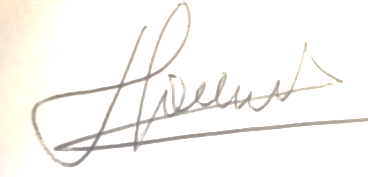 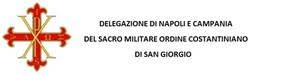 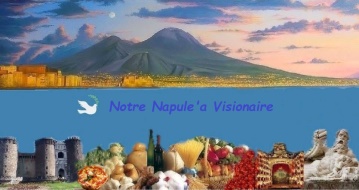 